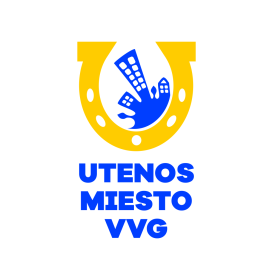 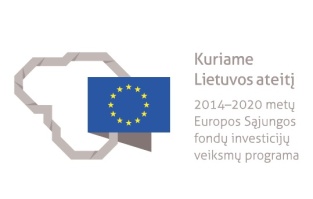 UTENOS MIESTO VIETOS VEIKLOS GRUPĖUtena2020-05-08PAPILDOMAS  KVIETIMAS TEIKTI VIETOS PLĖTROS PROJEKTINIUS PASIŪLYMUS PAGAL UTENOS MIESTO VIETOS VEIKLOS GRUPĖS 2016 – 2022 M. VIETOS PLĖTROS STRATEGIJĄUtenos miesto vietos veiklos grupė kviečia teikti projektinius pasiūlymus, siekiant sudaryti rezervinį projektų sąrašą skirtą įgyvendinti Utenos miesto vietos veiklos grupės 2016 – 2022 m. vietos plėtros strategijos veiksmo, finansavimą: 1.Vietos plėtros strategijos veiksmas, kuriam skelbiamas kvietimas1.1.1. veiksmas. Socialinės rizikos vaikų ir jaunimo užimtumas per sociokultūrines veiklas.2.Vietos plėtros projektinių pasiūlymų atrankos kriterijaiRezervinių vietos plėtros projektinių pasiūlymų vertinimo kriterijai pateikti Utenos miesto vietos veiklos grupės 2016 – 2022 m. vietos plėtros  strategijos papildomų rezervinių projektinių pasiūlymų vertinimo kriterijų tvarkos apraše. Aprašas 2020-05-06 patvirtintas Utenos miesto vietos veiklos grupės valdybos posėdžio protokolu Nr. 2020/29.https://www.utenosmiestobendruomene.lt/dokumentai/proceduriniai-dokumentai/3.Vietos plėtros projektų vertinimo ir atrankos tvarkaVietos plėtros projektinių pasiūlymų vertinimo ir atrankos tvarka pateikta Utenos miesto vietos veiklos grupės 2016 – 2022 m. vietos plėtros  strategijos projektinių pasiūlymų vertinimo ir atrankos  vidaus tvarkos apraše. Aprašas 2020-05-06 patvirtintas Utenos miesto vietos veiklos grupės valdybos posėdžio protokolu Nr. 2020/29. https://www.utenosmiestobendruomene.lt/dokumentai/proceduriniai-dokumentai/4.Reikalavimai vietos plėtros projektamsVietos plėtros projektiniai pasiūlymai turi atitikti bendruosius reikalavimus projektams, nurodytus „2014–2020 metų Europos Sąjungos fondų investicijų veiksmų programos 8 prioriteto „Socialinės įtraukties didinimas ir kova su skurdu“ įgyvendinimo priemonės 8.6.1-ESFA-T-927 ,,Spartesnis vietos plėtros strategijų įgyvendinimas“ projektų finansavimo sąlygų apraše, patvirtintame Lietuvos Respublikos vidaus reikalų ministro 2018 m. gruodžio 28 d. įsakymu Nr. 1V-977, (toliau –PFSA) nurodytus PFSA III skyriuje „Projektams taikomi reikalavimai“.veiksmas numato remti projektus: bendruomenės inicijuojamos veiklos, skirtoms mažinti gyventojų esamą socialinę atskirtį; sociokultūrinių ir kitų reikalingų paslaugų socialinę atskirtį patiriantiems tikslinės grupės atstovams teikimas;  Socialinę atskirtį patiriančių gyventojų socialinių ryšių bendruomenėje stiprinimas;gyventojų savanoriškos veiklos skatinimas (įskaitant savanoriškoje veikloje ketinančių dalyvauti asmenų ir savanorius priimančių organizacijų konsultavimą, informavimą), atlikimo organizavimas ir savanorių mokymas. Nurodytos veiklos finansuojamos, jeigu jos projekte vykdomos kartu su bent viena iš veiksme numatomų remti veiklų.Detalesnė informacija apie remiamas veiklas: PFSA 10.1.1 – 10.1.3 punktuose.Tikslinė grupė:   socialinę atskirtį patiriantys gyventojai.Detalesnė informacija apie tikslines grupes: PFSA 22 punkte ir PFSA 4 priede.Tinkamos finansuoti išlaidos: PFSA V skyriuje „Tinkamų finansuoti projekto išlaidų ir finansavimo reikalavimai“.Projekto trukmė: teikiamų pagal PFSA projektų veiklos turi būti baigtos ne vėliau nei 2022 m. gruodžio 31 d.Minimalus dalyvių skaičius: 20.5.Reikalavimai vietos plėtros projektinių pasiūlymų pareiškėjams bei partneriamsReikalavimai vietos plėtros projektinių pasiūlymų pareiškėjams bei partneriams yra nurodyti PFSA II skyriuje „Reikalavimai pareiškėjams ir partneriams“. 6.Pagal kvietimą projektams planuojamos paramos lėšosMaksimali projekto vertė 40 000,00 Eur Projekto vertę sudaro  paramos lėšos ir pagal poreikį galimas 10 proc. projekto vykdytojo ar partnerio prisidėjimas. 7.Vietos plėtros projektinių pasiūlymų pateikimo būdasProjektiniai pasiūlymai (pasirašyti popieriniai dokumentai) turi būti įteikti VVG asmeniškai adresu: J. Basanavičiaus g. 56, Utena  iki kvietime nustatytos paskutinės pateikimo dienos.Teikiamas vietos plėtros projektinio pasiūlymo originalas, viena kopija ir elektroninė versija.8.Paraiškos gali būti teikiamos nuo2020 m. gegužės 11 d.9.Paraiškos gali būti teikiamos iki2020 m. gegužės 22 d., 13:00 val.10.Susiję dokumentai„Projektų administravimo ir finansavimo taisyklės“, patvirtintos Lietuvos Respublikos finansų ministro 2014 m. spalio 8 d. įsakymu Nr. 1K-316. https://e-seimas.lrs.lt/portal/legalAct/lt/TAD/9bc25c404ff711e485f39f55fd139d01/gfZzmOgAcn2014–2020 metų Europos Sąjungos fondų investicijų veiksmų programos 8 prioriteto „Socialinės įtraukties didinimas ir kova su skurdu“ įgyvendinimo priemonės 8.6.1-ESFA-T-927 ,,Spartesnis vietos plėtros strategijų įgyvendinimas“ projektų finansavimo sąlygų aprašas“, patvirtintas Lietuvos Respublikos vidaus reikalų ministro 2018 m. gruodžio 28 d. įsakymu Nr. 1V-977 https://e-seimas.lrs.lt/portal/legalAct/lt/TAD/3a7164a10ae111e98a758703636ea610?jfwid=ldesxgz911.Informavimas, konsultavimasInformaciją ir konsultacijas, teikia Utenos miesto VVG strategijos įgyvendinimo specialistė Snieguolė Kadakšienėtel. 8 620 34030, el. p. utenosmvv@gmail.com.12.Informacija apie planuojamus mokymus (informacinius susitikimus)Dėl šalyje galiojančio karantino, mokymai vietos plėtros projektinių pasiūlymų rengėjams vyks nuotoliniu būdu. Informacija apie mokymų laiką bus paskelbta interneto svetainėje: www.utenosmiestobendruomene.lt.13.Kita svarbi informacijaProjektinio pasiūlymo forma -https://www.utenosmiestobendruomene.lt/dokumentai/kvietimai-teikti-projektinius-pasiulymus/.Vietos plėtros projektinio pasiūlymo pareiškėjas, tapęs projekto vykdytoju, įsipareigoja Utenos miesto VVG teikti informaciją apie stebėsenos rezultatų pasiekimo rodiklius, projekto veiklų dalyvius ir jų pasiekimo rezultatus po veiklų įgyvendinimo praėjus 6 mėnesiams po dalyvavimo projekto veiklose, pasiektai reikšmei nustatyti. 